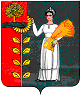  Администрация сельского  поселения Каверинский сельсовет                   Добринского  муниципального района                                                                         Липецкой  областиПОСТАНОВЛЕНИЕ24.02.2021г.                                       с. Паршиновка                                        № 17Об отмене некоторых нормативных правовых актов                                администрации сельского поселения Каверинский сельсовет                                                      Добринского муниципального района    	Рассмотрев, представленный администрацией сельского поселения Каверинский сельсовет, проект постановления «Об отмене некоторых нормативных правовых актов администрации сельского поселения Каверинский сельсовет Добринского муниципального района», руководствуясь   Федеральным законом № 131-ФЗ   от 06.10.2003 «Об общих принципах организации местного управления в Российской Федерации», в целях актуализации нормативной правовой базы администрации сельского поселения Каверинский  сельсовет, руководствуясь Уставом сельского поселения, администрация сельского поселения Каверинский сельсоветПОСТАНОВЛЯЕТ        1. постановление № 9 от 11.09.2012  «О Перечне  должностей муниципальной службы в администрации сельского поселения Каверинский сельсовет  Добринского муниципального района  Липецкой области,    при замещении которых муниципальные служащие обязаны представлять сведения о своих доходах,  об имуществе  и обязательствах имущественного характера,  а также о доходах,   об имуществе и обязательствах имущественного характера своих супруги (супруга)  и несовершеннолетних детей» – считать утратившим силу.       2. постановление № 34 от  13.10.2015 «О  внесении изменений в  Перечень должностей муниципальной службы в администрации сельского поселения Каверинский сельсовет  Добринского муниципального района  Липецкой области,    при замещении которых муниципальные служащие обязаны представлять сведения о своих доходах,  об имуществе  и обязательствах имущественного характера,  а также о доходах,   об имуществе и обязательствах имущественного характера своих супруги (супруга)  и несовершеннолетних детей» – считать утратившим силу.     3. постановление № 24 от  06.04.2020 «О  внесении изменений в  Перечень должностей муниципальной службы в администрации сельского поселения Каверинский сельсовет  Добринского муниципального района  Липецкой области,    при замещении которых муниципальные служащие обязаны представлять сведения о своих доходах,  об имуществе  и обязательствах имущественного характера,  а также о доходах,   об имуществе и обязательствах имущественного характера своих супруги (супруга)  и несовершеннолетних детей» – считать утратившим силу.      4. постановление № 30 от 27.04.2020г. «О   Положении о представлении гражданами, претендующими на замещение  должностей муниципальной службы администрации сельского поселения  Каверинский сельсовет Добринского муниципального района,  и муниципальными служащими администрации сельского поселения Каверинский сельсовет Добринского муниципального района  сведений о доходах, расходах, об имуществе   и обязательствах имущественного характера – считать утратившим силу.      5. Настоящее постановление  вступает в силу со дня его официального обнародования.     6. Контроль за выполнением настоящего постановления оставляю за собой.Глава сельского поселенияКаверинский сельсовет                                           Д.И. Ширяев